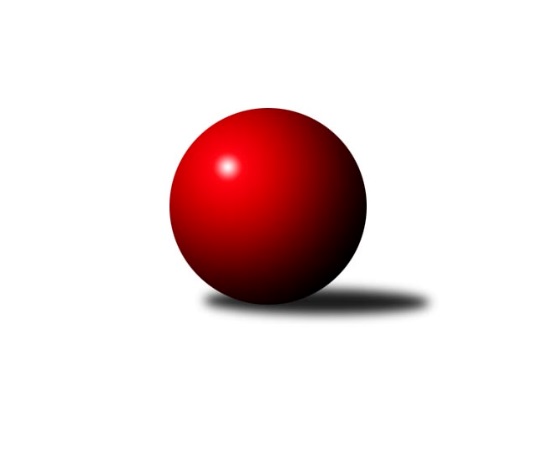 Č.10Ročník 2023/2024	8.6.2024 Sdružený Přebor Plzeňska 2023/2024Statistika 10. kolaTabulka družstev:		družstvo	záp	výh	rem	proh	skore	sety	průměr	body	plné	dorážka	chyby	1.	TJ Baník Stříbro B	10	9	0	1	62.0 : 18.0 	(156.0 : 84.0)	2973	18	2063	910	50.2	2.	TJ Dobřany C	9	7	1	1	50.5 : 21.5 	(135.5 : 80.5)	2679	15	1901	778	32.9	3.	CB Dobřany C	9	5	2	2	40.0 : 32.0 	(98.5 : 117.5)	2744	12	1938	806	60.8	4.	TJ Baník Stříbro C	9	6	0	3	39.0 : 33.0 	(120.0 : 96.0)	2763	12	1944	819	48	5.	SKK Rokycany D	9	5	0	4	39.0 : 33.0 	(112.5 : 103.5)	2981	10	2100	881	73.7	6.	TJ Sokol Plzeň V B	9	3	2	4	36.0 : 36.0 	(113.0 : 103.0)	2876	8	2042	834	77.9	7.	TJ Přeštice A	9	3	1	5	36.0 : 36.0 	(112.0 : 104.0)	2756	7	1945	812	39.6	8.	SK Škoda VS Plzeň C	9	3	1	5	31.0 : 41.0 	(100.0 : 116.0)	2809	7	1971	838	66.8	9.	TJ Sokol Plzeň V C	9	3	1	5	30.5 : 41.5 	(94.5 : 121.5)	2706	7	1926	780	76.1	10.	TJ Slavoj Plzeň D	9	1	0	8	19.0 : 53.0 	(80.5 : 135.5)	2657	2	1879	778	71.3	11.	TJ Slavoj Plzeň C	9	1	0	8	17.0 : 55.0 	(77.5 : 138.5)	2786	2	1979	807	92.3Tabulka doma:		družstvo	záp	výh	rem	proh	skore	sety	průměr	body	maximum	minimum	1.	TJ Baník Stříbro B	6	6	0	0	42.0 : 6.0 	(106.0 : 38.0)	3079	12	3123	3041	2.	SKK Rokycany D	6	4	0	2	28.0 : 20.0 	(75.5 : 68.5)	3020	8	3100	2928	3.	TJ Přeštice A	5	3	1	1	29.0 : 11.0 	(75.0 : 45.0)	2431	7	2630	2333	4.	CB Dobřany C	6	3	1	2	24.0 : 24.0 	(64.5 : 79.5)	2970	7	3040	2916	5.	TJ Dobřany C	4	3	0	1	22.0 : 10.0 	(64.0 : 32.0)	2406	6	2441	2364	6.	TJ Baník Stříbro C	4	3	0	1	19.0 : 13.0 	(60.5 : 35.5)	2993	6	3062	2929	7.	SK Škoda VS Plzeň C	3	2	1	0	16.0 : 8.0 	(40.0 : 32.0)	2856	5	2881	2840	8.	TJ Sokol Plzeň V B	4	2	1	1	20.0 : 12.0 	(55.5 : 40.5)	2979	5	3058	2872	9.	TJ Sokol Plzeň V C	4	2	0	2	16.5 : 15.5 	(46.0 : 50.0)	2853	4	2987	2726	10.	TJ Slavoj Plzeň C	3	1	0	2	7.0 : 17.0 	(28.5 : 43.5)	2831	2	2894	2740	11.	TJ Slavoj Plzeň D	5	0	0	5	12.0 : 28.0 	(45.5 : 74.5)	2975	0	3099	2885Tabulka venku:		družstvo	záp	výh	rem	proh	skore	sety	průměr	body	maximum	minimum	1.	TJ Dobřany C	5	4	1	0	28.5 : 11.5 	(71.5 : 48.5)	2770	9	3025	2336	2.	TJ Baník Stříbro B	4	3	0	1	20.0 : 12.0 	(50.0 : 46.0)	2977	6	3273	2376	3.	TJ Baník Stříbro C	5	3	0	2	20.0 : 20.0 	(59.5 : 60.5)	2706	6	3209	2269	4.	CB Dobřany C	3	2	1	0	16.0 : 8.0 	(34.0 : 38.0)	2668	5	3147	2414	5.	TJ Sokol Plzeň V B	5	1	1	3	16.0 : 24.0 	(57.5 : 62.5)	2856	3	3084	2453	6.	TJ Sokol Plzeň V C	5	1	1	3	14.0 : 26.0 	(48.5 : 71.5)	2677	3	2992	2299	7.	SKK Rokycany D	3	1	0	2	11.0 : 13.0 	(37.0 : 35.0)	2969	2	3066	2802	8.	TJ Slavoj Plzeň D	4	1	0	3	7.0 : 25.0 	(35.0 : 61.0)	2659	2	2987	2195	9.	SK Škoda VS Plzeň C	6	1	0	5	15.0 : 33.0 	(60.0 : 84.0)	2800	2	3031	2319	10.	TJ Přeštice A	4	0	0	4	7.0 : 25.0 	(37.0 : 59.0)	2838	0	2913	2790	11.	TJ Slavoj Plzeň C	6	0	0	6	10.0 : 38.0 	(49.0 : 95.0)	2776	0	2980	2657Tabulka podzimní části:		družstvo	záp	výh	rem	proh	skore	sety	průměr	body	doma	venku	1.	TJ Baník Stříbro B	10	9	0	1	62.0 : 18.0 	(156.0 : 84.0)	2973	18 	6 	0 	0 	3 	0 	1	2.	TJ Dobřany C	9	7	1	1	50.5 : 21.5 	(135.5 : 80.5)	2679	15 	3 	0 	1 	4 	1 	0	3.	CB Dobřany C	9	5	2	2	40.0 : 32.0 	(98.5 : 117.5)	2744	12 	3 	1 	2 	2 	1 	0	4.	TJ Baník Stříbro C	9	6	0	3	39.0 : 33.0 	(120.0 : 96.0)	2763	12 	3 	0 	1 	3 	0 	2	5.	SKK Rokycany D	9	5	0	4	39.0 : 33.0 	(112.5 : 103.5)	2981	10 	4 	0 	2 	1 	0 	2	6.	TJ Sokol Plzeň V B	9	3	2	4	36.0 : 36.0 	(113.0 : 103.0)	2876	8 	2 	1 	1 	1 	1 	3	7.	TJ Přeštice A	9	3	1	5	36.0 : 36.0 	(112.0 : 104.0)	2756	7 	3 	1 	1 	0 	0 	4	8.	SK Škoda VS Plzeň C	9	3	1	5	31.0 : 41.0 	(100.0 : 116.0)	2809	7 	2 	1 	0 	1 	0 	5	9.	TJ Sokol Plzeň V C	9	3	1	5	30.5 : 41.5 	(94.5 : 121.5)	2706	7 	2 	0 	2 	1 	1 	3	10.	TJ Slavoj Plzeň D	9	1	0	8	19.0 : 53.0 	(80.5 : 135.5)	2657	2 	0 	0 	5 	1 	0 	3	11.	TJ Slavoj Plzeň C	9	1	0	8	17.0 : 55.0 	(77.5 : 138.5)	2786	2 	1 	0 	2 	0 	0 	6Tabulka jarní části:		družstvo	záp	výh	rem	proh	skore	sety	průměr	body	doma	venku	1.	TJ Slavoj Plzeň C	0	0	0	0	0.0 : 0.0 	(0.0 : 0.0)	0	0 	0 	0 	0 	0 	0 	0 	2.	TJ Přeštice A	0	0	0	0	0.0 : 0.0 	(0.0 : 0.0)	0	0 	0 	0 	0 	0 	0 	0 	3.	TJ Slavoj Plzeň D	0	0	0	0	0.0 : 0.0 	(0.0 : 0.0)	0	0 	0 	0 	0 	0 	0 	0 	4.	SKK Rokycany D	0	0	0	0	0.0 : 0.0 	(0.0 : 0.0)	0	0 	0 	0 	0 	0 	0 	0 	5.	TJ Dobřany C	0	0	0	0	0.0 : 0.0 	(0.0 : 0.0)	0	0 	0 	0 	0 	0 	0 	0 	6.	CB Dobřany C	0	0	0	0	0.0 : 0.0 	(0.0 : 0.0)	0	0 	0 	0 	0 	0 	0 	0 	7.	TJ Baník Stříbro C	0	0	0	0	0.0 : 0.0 	(0.0 : 0.0)	0	0 	0 	0 	0 	0 	0 	0 	8.	TJ Sokol Plzeň V B	0	0	0	0	0.0 : 0.0 	(0.0 : 0.0)	0	0 	0 	0 	0 	0 	0 	0 	9.	SK Škoda VS Plzeň C	0	0	0	0	0.0 : 0.0 	(0.0 : 0.0)	0	0 	0 	0 	0 	0 	0 	0 	10.	TJ Sokol Plzeň V C	0	0	0	0	0.0 : 0.0 	(0.0 : 0.0)	0	0 	0 	0 	0 	0 	0 	0 	11.	TJ Baník Stříbro B	0	0	0	0	0.0 : 0.0 	(0.0 : 0.0)	0	0 	0 	0 	0 	0 	0 	0 Zisk bodů pro družstvo:		jméno hráče	družstvo	body	zápasy	v %	dílčí body	sety	v %	1.	Zuzana Záveská 	TJ Baník Stříbro B 	9	/	9	(100%)	30	/	36	(83%)	2.	Jiří Jelínek 	TJ Dobřany C 	9	/	9	(100%)	30	/	36	(83%)	3.	Stanislav Zoubek 	TJ Baník Stříbro B 	9	/	10	(90%)	31	/	40	(78%)	4.	Jiří Vavřička 	SKK Rokycany D 	8	/	9	(89%)	27	/	36	(75%)	5.	Karel Smrž 	TJ Baník Stříbro B 	8	/	10	(80%)	29	/	40	(73%)	6.	Zdeněk Eichler 	CB Dobřany C 	7	/	8	(88%)	23.5	/	32	(73%)	7.	Karel Vavřička 	TJ Přeštice A 	7	/	8	(88%)	22	/	32	(69%)	8.	Patrik Kolář 	TJ Sokol Plzeň V B 	7	/	9	(78%)	26	/	36	(72%)	9.	Petr Trdlička 	TJ Dobřany C 	7	/	9	(78%)	26	/	36	(72%)	10.	Jindřich Mašek 	TJ Sokol Plzeň V C 	6	/	6	(100%)	16	/	24	(67%)	11.	Miroslav Hrad 	TJ Baník Stříbro C 	6	/	7	(86%)	21.5	/	28	(77%)	12.	Pavel Troch 	TJ Sokol Plzeň V C 	6	/	7	(86%)	19	/	28	(68%)	13.	Jan Vlach 	TJ Baník Stříbro B 	6	/	8	(75%)	20	/	32	(63%)	14.	Alexander Kalas 	TJ Slavoj Plzeň D 	6	/	8	(75%)	19.5	/	32	(61%)	15.	Libor Vít 	TJ Sokol Plzeň V B 	6	/	9	(67%)	25	/	36	(69%)	16.	Martin Andrš 	TJ Baník Stříbro C 	6	/	9	(67%)	23	/	36	(64%)	17.	Martin Krištof 	TJ Dobřany C 	6	/	9	(67%)	22	/	36	(61%)	18.	Martin Karkoš 	TJ Sokol Plzeň V B 	6	/	9	(67%)	22	/	36	(61%)	19.	Matěj Beníšek 	SKK Rokycany D 	6	/	9	(67%)	21	/	36	(58%)	20.	Koloman Lázók 	TJ Dobřany C 	5.5	/	8	(69%)	18	/	32	(56%)	21.	Jiří Karlík 	TJ Sokol Plzeň V C 	5.5	/	9	(61%)	20	/	36	(56%)	22.	David Junek 	TJ Baník Stříbro C 	5	/	6	(83%)	21	/	24	(88%)	23.	Jiří Hůrka 	TJ Baník Stříbro B 	5	/	7	(71%)	16.5	/	28	(59%)	24.	Jan Valdman 	TJ Sokol Plzeň V C 	5	/	8	(63%)	18.5	/	32	(58%)	25.	Šárka Sýkorová 	SK Škoda VS Plzeň C 	5	/	9	(56%)	20.5	/	36	(57%)	26.	Miroslav Šteffl 	TJ Přeštice A 	5	/	9	(56%)	20.5	/	36	(57%)	27.	Petr Zíka 	SK Škoda VS Plzeň C 	5	/	9	(56%)	20	/	36	(56%)	28.	Roman Janota 	TJ Přeštice A 	4	/	5	(80%)	15	/	20	(75%)	29.	Petr Bohuslav 	SKK Rokycany D 	4	/	6	(67%)	16.5	/	24	(69%)	30.	Zdeňka Nová 	CB Dobřany C 	4	/	7	(57%)	15	/	28	(54%)	31.	Michal Pilař 	SKK Rokycany D 	4	/	7	(57%)	14	/	28	(50%)	32.	Jan Kraus 	TJ Slavoj Plzeň C 	4	/	7	(57%)	13.5	/	28	(48%)	33.	Milan Kubát 	TJ Přeštice A 	4	/	8	(50%)	14	/	32	(44%)	34.	Zdeněk Weigl 	SK Škoda VS Plzeň C 	4	/	9	(44%)	20.5	/	36	(57%)	35.	Pavel Spisar 	TJ Baník Stříbro C 	4	/	9	(44%)	19.5	/	36	(54%)	36.	Michal Duchek 	TJ Baník Stříbro B 	4	/	9	(44%)	16.5	/	36	(46%)	37.	František Vaněček 	TJ Sokol Plzeň V B 	4	/	9	(44%)	14.5	/	36	(40%)	38.	Rudolf Březina 	TJ Slavoj Plzeň D 	4	/	9	(44%)	13	/	36	(36%)	39.	David Wohlmuth 	SKK Rokycany D 	3	/	4	(75%)	12	/	16	(75%)	40.	Karel Majner 	SK Škoda VS Plzeň C 	3	/	5	(60%)	14	/	20	(70%)	41.	Josef Hora 	TJ Přeštice A 	3	/	5	(60%)	12	/	20	(60%)	42.	Petr Sloup 	TJ Dobřany C 	3	/	6	(50%)	13.5	/	24	(56%)	43.	Jaroslav Zavadil 	TJ Přeštice A 	3	/	6	(50%)	13.5	/	24	(56%)	44.	Kamila Novotná 	CB Dobřany C 	3	/	6	(50%)	9.5	/	24	(40%)	45.	Josef Tětek 	TJ Sokol Plzeň V B 	3	/	6	(50%)	9.5	/	24	(40%)	46.	Veronika Šulcová 	CB Dobřany C 	3	/	7	(43%)	13	/	28	(46%)	47.	Milan Vlček 	TJ Baník Stříbro B 	3	/	7	(43%)	13	/	28	(46%)	48.	Vendula Blechová 	CB Dobřany C 	3	/	7	(43%)	12.5	/	28	(45%)	49.	Pavel Šulc 	CB Dobřany C 	3	/	7	(43%)	12	/	28	(43%)	50.	Jan Beníšek 	SKK Rokycany D 	3	/	7	(43%)	11.5	/	28	(41%)	51.	Karel Ganaj 	TJ Baník Stříbro C 	3	/	8	(38%)	19.5	/	32	(61%)	52.	Václava Flaišhanzová 	SK Škoda VS Plzeň C 	3	/	8	(38%)	10.5	/	32	(33%)	53.	Jaromír Kotas 	TJ Slavoj Plzeň C 	3	/	9	(33%)	15.5	/	36	(43%)	54.	Petr Beneš 	TJ Baník Stříbro C 	3	/	9	(33%)	12.5	/	36	(35%)	55.	Natálie Bajerová 	TJ Slavoj Plzeň D 	3	/	9	(33%)	12	/	36	(33%)	56.	Milan Gleissner 	TJ Dobřany C 	2	/	2	(100%)	8	/	8	(100%)	57.	Václav Štych 	TJ Dobřany C 	2	/	3	(67%)	7	/	12	(58%)	58.	Veronika Nováková 	TJ Slavoj Plzeň C 	2	/	5	(40%)	11	/	20	(55%)	59.	Miroslav Čepický 	TJ Přeštice A 	2	/	5	(40%)	9	/	20	(45%)	60.	Jaroslav Honsa 	TJ Slavoj Plzeň C 	2	/	7	(29%)	11	/	28	(39%)	61.	Karel Jindra 	SK Škoda VS Plzeň C 	2	/	7	(29%)	10.5	/	28	(38%)	62.	Iva Černá 	TJ Slavoj Plzeň C 	2	/	7	(29%)	10	/	28	(36%)	63.	Jiří Kroupa 	TJ Přeštice A 	2	/	7	(29%)	6	/	28	(21%)	64.	Vlastimil Hlavatý 	TJ Slavoj Plzeň D 	2	/	8	(25%)	14.5	/	32	(45%)	65.	Václav Pavlíček 	TJ Sokol Plzeň V B 	2	/	8	(25%)	11	/	32	(34%)	66.	Jan Mertl 	TJ Dobřany C 	2	/	8	(25%)	11	/	32	(34%)	67.	Oldřich Lohr 	TJ Sokol Plzeň V C 	2	/	9	(22%)	10	/	36	(28%)	68.	Ondřej Musil 	CB Dobřany C 	1	/	1	(100%)	2	/	4	(50%)	69.	Dalibor Henrich 	TJ Slavoj Plzeň C 	1	/	3	(33%)	2	/	12	(17%)	70.	Václav Brožík 	TJ Slavoj Plzeň D 	1	/	4	(25%)	6	/	16	(38%)	71.	Hana Hofreitrová 	TJ Slavoj Plzeň C 	1	/	5	(20%)	7	/	20	(35%)	72.	Josef Fišer 	CB Dobřany C 	1	/	5	(20%)	5	/	20	(25%)	73.	Jiří Hebr 	SK Škoda VS Plzeň C 	1	/	5	(20%)	3	/	20	(15%)	74.	Andrea Pytlíková 	SKK Rokycany D 	1	/	7	(14%)	5.5	/	28	(20%)	75.	Matyáš Luhan 	TJ Slavoj Plzeň D 	1	/	9	(11%)	8.5	/	36	(24%)	76.	Josef Michal 	TJ Přeštice A 	0	/	1	(0%)	0	/	4	(0%)	77.	Jan Jirovský 	TJ Sokol Plzeň V B 	0	/	3	(0%)	5	/	12	(42%)	78.	Marcela Hessová 	CB Dobřany C 	0	/	4	(0%)	3	/	16	(19%)	79.	Jiří Diviš 	TJ Sokol Plzeň V C 	0	/	4	(0%)	1	/	16	(6%)	80.	Alena Nekulová 	SKK Rokycany D 	0	/	5	(0%)	5	/	20	(25%)	81.	Hana Spisarová 	TJ Baník Stříbro C 	0	/	5	(0%)	2	/	20	(10%)	82.	Hana Vosková 	TJ Slavoj Plzeň D 	0	/	7	(0%)	7	/	28	(25%)	83.	Václav Reithmaier 	TJ Slavoj Plzeň C 	0	/	8	(0%)	4	/	32	(13%)	84.	Radek Pěnička 	TJ Sokol Plzeň V C 	0	/	9	(0%)	8	/	36	(22%)Průměry na kuželnách:		kuželna	průměr	plné	dorážka	chyby	výkon na hráče	1.	SKK Rokycany, 1-4	3003	2111	891	75.5	(500.6)	2.	CB Dobřany, 1-4	2983	2102	881	75.8	(497.3)	3.	TJ Slavoj Plzeň, 1-4	2954	2071	883	77.6	(492.4)	4.	Stříbro, 1-4	2921	2040	881	67.1	(486.9)	5.	Sokol Plzeň V, 1-4	2889	2025	863	74.9	(481.6)	6.	SK Škoda VS Plzeň, 1-4	2799	1997	802	89.5	(466.6)	7.	TJ Přeštice, 1-2	2381	1705	676	4.3	(397.0)	8.	TJ Dobřany, 1-2	2379	1693	685	9.9	(396.5)Nejlepší výkony na kuželnách:SKK Rokycany, 1-4TJ Baník Stříbro B	3273	3. kolo	Michal Pilař 	SKK Rokycany D	587	3. koloSKK Rokycany D	3100	3. kolo	Michal Duchek 	TJ Baník Stříbro B	584	3. koloTJ Sokol Plzeň V B	3084	8. kolo	Karel Smrž 	TJ Baník Stříbro B	579	3. koloSKK Rokycany D	3056	5. kolo	Michal Pilař 	SKK Rokycany D	578	5. koloSKK Rokycany D	3032	1. kolo	Jiří Vavřička 	SKK Rokycany D	567	10. koloSKK Rokycany D	3007	10. kolo	Petr Bohuslav 	SKK Rokycany D	565	6. koloSKK Rokycany D	2994	6. kolo	Jiří Vavřička 	SKK Rokycany D	565	1. koloTJ Slavoj Plzeň C	2980	10. kolo	Zuzana Záveská 	TJ Baník Stříbro B	562	3. koloSKK Rokycany D	2928	8. kolo	Martin Karkoš 	TJ Sokol Plzeň V B	557	8. koloSK Škoda VS Plzeň C	2889	1. kolo	Libor Vít 	TJ Sokol Plzeň V B	555	8. koloCB Dobřany, 1-4TJ Baník Stříbro B	3164	5. kolo	Karel Smrž 	TJ Baník Stříbro B	572	5. koloCB Dobřany C	3040	7. kolo	Zdeňka Nová 	CB Dobřany C	561	9. koloSKK Rokycany D	3038	7. kolo	Josef Fišer 	CB Dobřany C	560	10. koloSK Škoda VS Plzeň C	3031	3. kolo	Stanislav Zoubek 	TJ Baník Stříbro B	559	5. koloCB Dobřany C	3017	10. kolo	Karel Majner 	SK Škoda VS Plzeň C	557	3. koloTJ Sokol Plzeň V B	3004	10. kolo	Veronika Šulcová 	CB Dobřany C	552	7. koloCB Dobřany C	2974	5. kolo	Patrik Kolář 	TJ Sokol Plzeň V B	547	10. koloCB Dobřany C	2949	1. kolo	Pavel Troch 	TJ Sokol Plzeň V C	546	9. koloCB Dobřany C	2926	3. kolo	Zdeněk Eichler 	CB Dobřany C	544	5. koloCB Dobřany C	2916	9. kolo	Michal Pilař 	SKK Rokycany D	543	7. koloTJ Slavoj Plzeň, 1-4TJ Baník Stříbro C	3209	8. kolo	David Junek 	TJ Baník Stříbro C	599	8. koloCB Dobřany C	3147	6. kolo	Alexander Kalas 	TJ Slavoj Plzeň D	565	6. koloTJ Slavoj Plzeň D	3099	6. kolo	Jiří Vavřička 	SKK Rokycany D	565	4. koloSKK Rokycany D	3066	4. kolo	Pavel Šulc 	CB Dobřany C	564	6. koloTJ Slavoj Plzeň D	3037	4. kolo	Petr Bohuslav 	SKK Rokycany D	561	4. koloTJ Dobřany C	3025	5. kolo	Alexander Kalas 	TJ Slavoj Plzeň D	551	9. koloTJ Dobřany C	3021	10. kolo	Pavel Spisar 	TJ Baník Stříbro C	549	8. koloTJ Sokol Plzeň V C	2992	3. kolo	Jan Kraus 	TJ Slavoj Plzeň C	548	9. koloTJ Slavoj Plzeň D	2987	9. kolo	Alexander Kalas 	TJ Slavoj Plzeň D	543	10. koloTJ Slavoj Plzeň D	2959	8. kolo	Milan Gleissner 	TJ Dobřany C	543	10. koloStříbro, 1-4TJ Baník Stříbro B	3123	8. kolo	David Junek 	TJ Baník Stříbro C	598	3. koloTJ Baník Stříbro B	3096	6. kolo	Stanislav Zoubek 	TJ Baník Stříbro B	582	2. koloTJ Baník Stříbro B	3094	7. kolo	Michal Duchek 	TJ Baník Stříbro B	559	6. koloTJ Baník Stříbro B	3077	2. kolo	Stanislav Zoubek 	TJ Baník Stříbro B	556	1. koloTJ Baník Stříbro B	3073	4. kolo	Martin Andrš 	TJ Baník Stříbro C	554	3. koloTJ Baník Stříbro C	3062	3. kolo	Stanislav Zoubek 	TJ Baník Stříbro B	551	8. koloTJ Baník Stříbro B	3061	1. kolo	Zdeněk Weigl 	SK Škoda VS Plzeň C	551	10. koloTJ Baník Stříbro B	3041	10. kolo	David Junek 	TJ Baník Stříbro C	548	9. koloTJ Baník Stříbro C	2995	5. kolo	Stanislav Zoubek 	TJ Baník Stříbro B	547	7. koloTJ Baník Stříbro C	2985	7. kolo	Karel Smrž 	TJ Baník Stříbro B	543	10. koloSokol Plzeň V, 1-4TJ Sokol Plzeň V B	3058	7. kolo	Jan Valdman 	TJ Sokol Plzeň V C	560	4. koloTJ Sokol Plzeň V B	3033	9. kolo	Martin Karkoš 	TJ Sokol Plzeň V B	558	1. koloTJ Baník Stříbro C	2998	1. kolo	Jindřich Mašek 	TJ Sokol Plzeň V C	544	8. koloTJ Sokol Plzeň V C	2987	4. kolo	David Junek 	TJ Baník Stříbro C	544	1. koloTJ Sokol Plzeň V B	2953	3. kolo	Patrik Kolář 	TJ Sokol Plzeň V B	540	3. koloTJ Dobřany C	2952	6. kolo	Martin Andrš 	TJ Baník Stříbro C	539	2. koloTJ Sokol Plzeň V C	2951	8. kolo	František Vaněček 	TJ Sokol Plzeň V B	538	9. koloTJ Dobřany C	2949	3. kolo	Pavel Troch 	TJ Sokol Plzeň V C	537	8. koloTJ Přeštice A	2913	9. kolo	Josef Tětek 	TJ Sokol Plzeň V B	533	7. koloSK Škoda VS Plzeň C	2885	8. kolo	Patrik Kolář 	TJ Sokol Plzeň V B	532	7. koloSK Škoda VS Plzeň, 1-4SK Škoda VS Plzeň C	2881	4. kolo	Josef Tětek 	TJ Sokol Plzeň V B	523	4. koloSK Škoda VS Plzeň C	2848	2. kolo	Zdeněk Weigl 	SK Škoda VS Plzeň C	521	2. koloSK Škoda VS Plzeň C	2840	6. kolo	Petr Zíka 	SK Škoda VS Plzeň C	519	2. koloTJ Přeštice A	2790	2. kolo	Roman Janota 	TJ Přeštice A	516	2. koloTJ Sokol Plzeň V B	2782	4. kolo	Zdeněk Weigl 	SK Škoda VS Plzeň C	513	4. koloTJ Slavoj Plzeň C	2657	6. kolo	Petr Zíka 	SK Škoda VS Plzeň C	508	6. kolo		. kolo	Karel Majner 	SK Škoda VS Plzeň C	507	6. kolo		. kolo	Karel Jindra 	SK Škoda VS Plzeň C	503	4. kolo		. kolo	Karel Vavřička 	TJ Přeštice A	502	2. kolo		. kolo	Petr Zíka 	SK Škoda VS Plzeň C	498	4. koloTJ Přeštice, 1-2TJ Přeštice A	2630	10. kolo	Roman Janota 	TJ Přeštice A	472	10. koloTJ Přeštice A	2459	7. kolo	Milan Kubát 	TJ Přeštice A	456	10. koloTJ Baník Stříbro C	2418	10. kolo	David Junek 	TJ Baník Stříbro C	440	10. koloCB Dobřany C	2414	8. kolo	Miroslav Šteffl 	TJ Přeštice A	439	10. koloTJ Přeštice A	2395	8. kolo	Karel Vavřička 	TJ Přeštice A	436	1. koloTJ Přeštice A	2339	5. kolo	Karel Vavřička 	TJ Přeštice A	436	10. koloTJ Dobřany C	2336	1. kolo	Karel Vavřička 	TJ Přeštice A	434	7. koloTJ Přeštice A	2333	1. kolo	Roman Janota 	TJ Přeštice A	433	1. koloTJ Sokol Plzeň V C	2299	7. kolo	Zdeněk Eichler 	CB Dobřany C	432	8. koloTJ Slavoj Plzeň D	2195	5. kolo	Jindřich Mašek 	TJ Sokol Plzeň V C	422	7. koloTJ Dobřany, 1-2CB Dobřany C	2444	2. kolo	Jan Vlach 	TJ Baník Stříbro B	467	9. koloTJ Dobřany C	2441	4. kolo	Kamila Novotná 	CB Dobřany C	435	2. koloTJ Dobřany C	2427	2. kolo	Jiří Jelínek 	TJ Dobřany C	432	4. koloTJ Dobřany C	2392	9. kolo	Martin Krištof 	TJ Dobřany C	429	4. koloTJ Baník Stříbro B	2376	9. kolo	Pavel Spisar 	TJ Baník Stříbro C	424	4. koloTJ Dobřany C	2364	7. kolo	Martin Krištof 	TJ Dobřany C	423	2. koloSK Škoda VS Plzeň C	2319	7. kolo	Ondřej Musil 	CB Dobřany C	423	2. koloTJ Baník Stříbro C	2269	4. kolo	Milan Gleissner 	TJ Dobřany C	420	4. kolo		. kolo	Vendula Blechová 	CB Dobřany C	419	2. kolo		. kolo	Koloman Lázók 	TJ Dobřany C	419	2. koloČetnost výsledků:	8.0 : 0.0	4x	7.0 : 1.0	9x	6.0 : 2.0	11x	5.0 : 3.0	5x	4.0 : 4.0	4x	3.0 : 5.0	5x	2.0 : 6.0	7x	1.5 : 6.5	1x	1.0 : 7.0	3x	0.0 : 8.0	1x